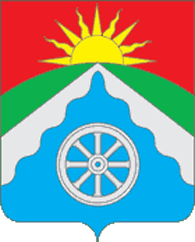 РОССИЙСКАЯ ФЕДЕРАЦИЯОРЛОВСКАЯ ОБЛАСТЬАДМИНИСТРАЦИЯ ВЕРХОВСКОГО РАЙОНАПОСТАНОВЛЕНИЕ          15 января 2019 г.                                                                              № 26-а                     п. ВерховьеОб определении мест отбывания обязательных и исправительных работ на 2019 год      Руководствуясь статьями 49,50 Уголовного кодекса Российской федерации в части определения мест отбывания обязательных и исправительных работ, назначенных осужденным, Федеральным законом №131-ФЗ от 6 октября 2003 года 2об общих принципах организации местного самоуправления в Российской федерации», Уставом Верховского района Орловской области постановляю:1. Утвердить перечень мест отбывания обязательных работ на 2019 год согласно приложению 1.2.  Утвердить перечень мест отбывания исправительных работ на 2019 год согласно приложению 2.3.  Рекомендовать руководителям предприятий и организаций, определенных в перечнях, обеспечить отбывание осужденным обязательных и исправительных работ.4. Управлению организационно-правовой кадровой работы и делопроизводства администрации Верховского района (Л.В.Ягупова) довести настоящее постановление до руководителей предприятий и организаций, определенных в Приложениях 1,2.5. Контроль за исполнением настоящего постановления возложить на заместителя главы администрации Верховского района Данилова С.Н.Глава администрации                                                              В.А.ГладскихПриложение 1к постановлению администрации Верховского района«15» января 2019год № 26-аПеречень рабочих мест для отбывания обязательных работ в Верховском районе на 2019 годперечень оставить открытымПриложение 2к постановлению администрации Верховского района«15» января 2019год № 26-аПеречень рабочих мест для отбывания исправительных работ в Верховском районе на 2019 годперечень оставить открытымПодготовил: Управление организационно-правовой кадровой работы и делопроизводства Завизировали:______________________________И. В. Дидур ______________2019г.______________________________С.Н.Данилов______________2019г.Рассылка:Отдел по делопроизводству – 1 экз.УФСС России по Орловской области-1 экз.Руководителям предприятий и организаций, определенных в перечнях-1экз. Дидур Ирина Викторовна84867623150№п/пНаименование организацииВид и характеристика работКвота рабочих мест на год1.Администрации Корсунского сельского поселения Верховского районаБлагоустройство территории12.Администрация Нижне-Жерновского сельского поселения Верховского района Благоустройство территории13.Администрация Теляженского сельского поселения Верховского районаБлагоустройство территории24.Администрация Песоченского сельского поселения Верховского районаБлагоустройство территории35.Администрация Туровского сельского поселения Верховского районаБлагоустройство территории16.Администрация Галичинского сельского поселения Верховского районаБлагоустройство территории27.Администрация Васильевского сельского поселения Верховского районаБлагоустройство территории38.Администрация Русско-Бродского сельского поселения Верховского районаБлагоустройство территории59.Администрация Скородненского сельского поселения Верховского районаБлагоустройство территории110.МУП «Жилводоканалсервис»Благоустройство территории50№п/пНаименование организацииВид и характеристика работКвота рабочих мест на год1.ООО «Рассвет Плюс Юг»Благоустройство территории12.Администрация Нижне-Жерновского сельского поселения Верховского районаБлагоустройство территории13.КФХ ИП «Тимонин»Благоустройство территории14.КФХ Меркулов И.И.Благоустройство территории15.КФХ Сапрыкин А.П.Благоустройство территории16.ЗАО «Славянское»Благоустройство территории27.ООО им.МичуринаБлагоустройство территории28.ООО «Верховскагро»Благоустройство территории29.ООО «Пульс-Агро»Благоустройство территории210.ООО «Русско-Бродский элеватор»Благоустройство территории111.ИП «Павлов А.И.»Благоустройство территории112.ООО «Викинг –Агро»Благоустройство территории213.МУП «Жилводоканалсервис»Благоустройство территории214.ЗАО «Верховский молочно-консервный завод»Благоустройство территории2